Týden 1 před výukou:Příprava:          hodin(y)            Jaký je cíl mé hodiny? (jazyková funkce, kontext, jazykové prostředky)A)B)Jak ověřím dosažení cíle? A)B) ………………………………………………………………………………………………….po výuce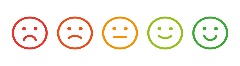 Jak jsem spokojen/a tento týden s výukou? Jaký mám pocit? Co vidím na studentech? Co se mi povedlo? 1. 2. Co udělám příště jinak?1. 2.Jak vidím tento týden v celkové představě sebe jako učitele/učitelky? Týden 2před výukou:Příprava:          hodin(y)            Jaký je cíl mé hodiny? (jazyková funkce, kontext, jazykové prostředky)A)B)Jak ověřím dosažení cíle? A)B) ………………………………………………………………………………………………….po výuceJak jsem spokojen/a tento týden s výukou?     Co se mi povedlo? 1. 2. Co udělám příště jinak?1. 2.Jak často se dostali tento týden jednotliví studenti v hodinách ke slovu? Kolik jsem zařadil/a skupinových aktivit, kde mohli mluvit všichni najednou?Mohlo být takových aktivit více? Týden 3před výukou:Příprava:          hodin(y)            Jaký je cíl mé hodiny? (jazyková funkce, kontext, jazykové prostředky)A)B)Jak ověřím dosažení cíle? A)B) ………………………………………………………………………………………………….po výuceJak jsem spokojen/a tento týden s výukou?Co se mi povedlo? 1. 2. Co udělám příště jinak?1. 2.Jaký mám z tohoto týdne pocit?Na jaký aspekt výuky se zaměřím příště? Týden 4před výukou:Příprava:          hodin(y)            Jaký je cíl mé hodiny? (jazyková funkce, kontext, jazykové prostředky)A)B)Jak ověřím dosažení cíle? A)B) ………………………………………………………………………………………………….po výuceJak jsem spokojen/a tento týden s výukou?Jaký mám pocit? Co vidím na studentech? Co se mi povedlo? 1. 2. Co udělám příště jinak?1. 2.Jaký typ učitele bych chtěl být?Co pro to můžu udělat?Týden 5před výukou:Příprava:          hodin(y)            Jaký je cíl mé hodiny? (jazyková funkce, kontext, jazykové prostředky)A)B)Jak ověřím dosažení cíle? A)B) ………………………………………………………………………………………………….po výuceJak jsem spokojen/a tento týden s výukou?Co se mi povedlo? 1. 2. Co udělám příště jinak?1. 2.Na co bych neměl/a zapomenout, až budu plánovat další hodinu? Týden 6před výukou:Příprava:          hodin(y)            Jaký je cíl mé hodiny? (jazyková funkce, kontext, jazykové prostředky)A)B)Jak ověřím dosažení cíle? A)B) ………………………………………………………………………………………………….po výuceJak jsem spokojen/a tento týden s výukou?Co se mi povedlo? 1. 2. Co udělám příště jinak?1. 2.Co jsem se dozvěděl/a o sobě jako učiteli/učitelce?V čem jsem se od začátku semestru zlepšil/a?Na čem bych chtěl/a zapracovat příště?Týden 7před výukou:Příprava:          hodin(y)            Jaký je cíl mé hodiny? (jazyková funkce, kontext, jazykové prostředky)A)B)Jak ověřím dosažení cíle? A)B) ………………………………………………………………………………………………….po výuceJak jsem spokojen/a tento týden s výukou?Co se mi povedlo? 1. 2. Co udělám příště jinak?1. 2.Jak poskytuju studentům zpětnou vazbu?Týden 8před výukou:Příprava:          hodin(y)            Jaký je cíl mé hodiny? (jazyková funkce, kontext, jazykové prostředky)A)B)Jak ověřím dosažení cíle? A)B) ………………………………………………………………………………………………….po výuceJak jsem spokojen/a tento týden s výukou?Co se mi povedlo? 1. 2. Co udělám příště jinak?1. 2.Jak se cítím, když učím? Co mě baví a co ne? Týden 9před výukou:Příprava:          hodin(y)            Jaký je cíl mé hodiny? (jazyková funkce, kontext, jazykové prostředky)A)B)Jak ověřím dosažení cíle? A)B) ………………………………………………………………………………………………….po výuceJak jsem spokojen/a tento týden s výukou?Co se mi povedlo? 1. 2. Co udělám příště jinak?1. 2.Volné poznámky: Týden 10před výukou:Příprava:          hodin(y)            Jaký je cíl mé hodiny? (jazyková funkce, kontext, jazykové prostředky)A)B)Jak ověřím dosažení cíle? A)B) ………………………………………………………………………………………………….po výuceJak jsem spokojen/a tento týden s výukou?Co se mi povedlo? 1. 2. Co udělám příště jinak?1. 2.Blíží se konec semestru. Jak bude vypadat hodnocení studentů? Vědí studenti, na jakém základě budou hodnoceni? Týden 10před výukou:Příprava:          hodin(y)            Jaký je cíl mé hodiny? (jazyková funkce, kontext, jazykové prostředky)A)B)Jak ověřím dosažení cíle? A)B) ………………………………………………………………………………………………….po výuceJak jsem spokojen/a tento týden s výukou?Co se mi povedlo? 1. 2. Co udělám příště jinak?1. 2.Jak se mi daří dodržovat sylabus kurzu a jeho celkový cíl?Je v sylabus něco, co přebývá, nebo naopak chybí a bylo by vhodné do něj zařadit? Týden 12před výukou:Příprava:          hodin(y)            Jaký je cíl mé hodiny? (jazyková funkce, kontext, jazykové prostředky)A)B)Jak ověřím dosažení cíle? A)B) ………………………………………………………………………………………………….po výuceJak jsem spokojen/a tento týden s výukou?Jaký mám pocit? Co vidím na studentech? Co se mi povedlo? 1. 2. Co udělám příště jinak?1. 2.Chtěl/a bych takový kurz učit v budoucnu znovu? Proč? Proč ně? Které aspekty mi vyhovovaly a co bych chtěl/a jinak? Závěr:Reflektujte prosím svou učitelskou praxi v tomto semestru. Položte si tyto otázky. Psát můžete formou souvislého textu, nebo odpovědět jednotlivě.Jak jsem se jako učitel/ka posunul/a během tohoto semestru?Jaké překážky jsem musel/a překonávat?Co mi připadalo snadné a přirozené?Co mě na výuce bavilo? Co mě nabíjí?Co mě ubíjí?Kdy jsem se cítil/a dobře a kdy ne? Jaká očekávání jsem měl/a?Jaká očekávání mělo mé okolí (studenti, garant předmětu apod.)?Jak zapadl tento semestr do mé celkové představy sebe jako učitele/učitelky? Jak se vidím jako učitel/ka v budoucnu?